CURRICULUM VITAE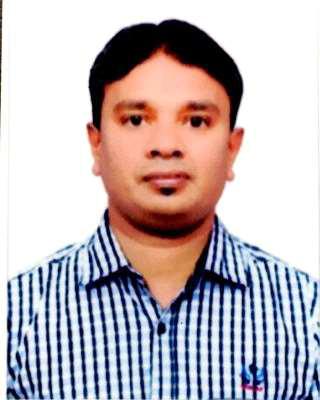 NOOR E-mail:	noor.381560@2freemail.com EWORK EXPERIENCERIENCESana Fashion Trading LLCJanuary 2001 — December 2005INDOOR SALESCloth Item Sales Section. Goods checkingGoods arranging. Stock checking.1Sana Fashion Trading LLCJanuary 2006 — June 2010CASHIERReceiving payment from customer. Smart paymentHandle all the customerRefund problem salve and cash back with permission(supervisor).Sana Fashion Trading LLCJanuary 2011 — December 2016COUNTER SUPERVISORCash Counter Checking.Following the Counter Cashier. Following Goods Packer.Any one Customer problem salve. Sales amount checking.NMC CommunicationsJanuary 2017 — January 2018SALESIndoor Sales.Items Collecting and Checking. Payment Checking.Customer Service.EPROFESSIONAL SKILLSRIENCEGood public relation skills and well liked by superiors.Acquainting to the environment and grasping the things faster.Young and Energetic and hardworking.Perseverance fast learning ability, good communication and analytical.A team worker and can handle work pressure with ease.Ability and experienced to work in a team of multi lingual and multi nationality.2EDRIVING LICENCE DETAILSRIENCEIndia Driving Licence - ManualNOOR 3OBJECTIVE1.Indoor sales, 2.Cashier 3.Counter supervisor.To become a part of a dynamic group where I could furtherexplore the skills and capabilities,which I gained in thewhole working career and in present job experience, and toserve in a challenging work environment with equally vastopportunities of career development based uponachievement results.EDUCATIONSecondary School CertificateSecondary School CertificateJanuary 1996 — March 1998January 1996 — March 1998Government School Tamil Nadu India.Government School Tamil Nadu India.Institute of Electronics-Decibel CertificateInstitute of Electronics-Decibel CertificateDiploma in GSM Chip Level TechnologyDiploma in GSM Chip Level TechnologyLANGUAGE KNOWNLANGUAGE KNOWNLANGUAGE KNOWNLANGUAGE KNOWNEnglish,Hindi,Arabic,Tamil,Malayalam.English,Hindi,Arabic,Tamil,Malayalam.PERSONAL PROFILEPERSONAL PROFILEPERSONAL PROFILEPERSONAL PROFILEDate of birthDate of birth: 16-05-1974: 16-05-1974: 16-05-1974: 16-05-1974: 16-05-1974Marital statusMarital status: Married: Married: Married: Married: MarriedNationalityNationality: Indian: Indian: Indian: Indian: IndianReligionReligion: Muslim: Muslim: Muslim: Muslim: MuslimI hereby declare that above statements are true and best of myI hereby declare that above statements are true and best of myDECLARATIONI hereby declare that above statements are true and best of myI hereby declare that above statements are true and best of myknowledge and belief.knowledge and belief.knowledge and belief.knowledge and belief.knowledge and belief.knowledge and belief.knowledge and belief.